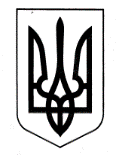 ХАРКІВСЬКА ОБЛАСНА ДЕРЖАВНА АДМІНІСТРАЦІЯДЕПАРТАМЕНТ НАУКИ І ОСВІТИ НАКАЗ06.12.2019					   Харків					№  332Про участь учнів Комунального закладу «Харківський професійний коледж спортивного профілю» Харківської обласної ради у Кубку України з настільного тенісуВідповідно до Положення про Департамент науки і освіти Харківської обласної державної адміністрації, затвердженого розпорядженням голови обласної державної адміністрації від 16.04.2018 № 284, враховуючи План спортивно-масових заходів Харківського обласного вищого училища фізичної культури і спорту на 2019 рік, затвердженого директором Департаменту науки і освіти Харківської обласної державної адміністрації Ларисою КАРПОВОЮ від 03.01.2019, керуючись статтею 6 Закону України «Про місцеві державні адміністрації», н а к а з у ю:	1. РЕКОМЕНДУВАТИ директору Комунального закладу «Харківський професійний коледж спортивного профілю» Харківської обласної ради ПОПОВУ Анатолію Михайловичу:	1.1. Забезпечити участь учнів відділення настільного тенісу у Кубку України, що відбудеться у м. Сумах.		Термін: 10.12.2019-13.12.20191.2. Відрядити до м. Суми вчителя настільного тенісу Комунального закладу «Харківський професійний коледж спортивного профілю» Харківської обласної ради для супроводження учнів відділення настільного тенісу.Термін: 10.12.2019-13.12.2019Витрати по відрядженню учнів та супроводжуючої особи, зазначених в пункті 1 цього наказу, здійснити відповідно до кошторису витрат затвердженого у встановленому порядку. 3. Контроль за виконанням наказу покласти на заступника директора Департаменту науки і освіти Харківської обласної державної адміністрації – начальника управління освіти і науки Володимира ІГНАТЬЄВА.Директор Департаменту 						Лариса КАРПОВА 